Publicado en Madrid el 10/09/2021 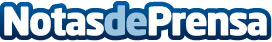 La CONFORTERMIA, una apuesta de ISBRAN por el bienestar animalISBRAN ha desarrollado la CONFORTERMIA, una solución energética eficiente que repercute en el confort ambiental y en el bienestar del sector porcino. La CONFORTERMIA aprovecha las prestaciones de la bomba de calor que capta la energía calorífica de los purines para reducir la temperatura en las zonas que lo necesitan. Así, en las zonas de maternidad, la temperatura desciende hasta los 22º-26º C en veranoDatos de contacto:En Ke Medio Broadcasting912792470Nota de prensa publicada en: https://www.notasdeprensa.es/la-confortermia-una-apuesta-de-isbran-por-el Categorias: Nacional Cataluña Aragón Castilla y León Veterinaria Industria Alimentaria Sector Energético http://www.notasdeprensa.es